klasa I TA / Produkcja zwierzęca w prakt. / 27.04.2020r.(poniedziałek)Drogi Uczniu posługując się podręcznikiem str.192-194  zapoznaj się z następującym tematem. Uczniom , którzy nie posiadają podręcznika lub zostawili w szkole dla ułatwienia wysyłałam notatki.Temat: Rozpoznawanie ras gęsi i indyków utrzymywanych w Polsce.Cele dla ucznia: -wymienia podstawowe rasy gęsi oraz indyków;-charakteryzuje rasy gęsi oraz indyków;-rozpoznaje na ilustracjach rasy gęsi(pomorska ,biała włoska, kubańska, garbonosa,  suwalska) oraz indyków(Bronz szerokopierśny ,Białe szerokopierśne,  Beltsville ) . Dla  poszerzenia wiedzy proszę skorzystać ze str. internetowej. Znajdziecie tam wszelkie  zagadnienia związane z tematem. http://www.izoo.krakow.pl/improfarm/pl/poultryPL.pdfJeśli ktoś z Was ma pytania służę pomocą i proszę o kontakt pod adresem mailowym: d_tyborowska@wp.pl                                                                    Typy użytkowe i rasy gęsiPoszczególne rasy gęsi znacznie różnią się pod względem masy ciała, predyspozycji do wysiadywania jaj i wychowu gąsiąt. W Polsce występują głównie trzy: włoska, pomorska i zatorska oraz kilka odmian krajowych regionalnych: kielecka, kartuska, kołudzka, lubelska, podkarpacka, rypińska ,suwalska. Różnią się one barwą upierzenia, masą ciała, nieśnością i zdolnością do szybkiego wzrostu. Gęsi są ptakami u których jest słabo zaznaczony dymorfizm płciowy przy czym gąsiory są zawsze większe, cięższe i mają dłuższą szyję .Gęsi utrzymuje się dla produkcji mięsa a nie jaj konsumpcyjnych. Pozyskuje się od nich również pierze. W hodowli występuje pewien podział kierunku użytkowania mięsnego. Tak więc mamy rasy wcześnie dojrzewające — typu tłusto mięsnego oraz gęsi późno dojrzewające, które nadają się przede wszystkim do późnojesiennego tuczu przemysłowego — typu smalcowego. Gęś pomorska -  zbliżona jest typem budowy do gęsi dzikiej, z tym że jest od niej znacznie większa i cięższa, o mocniejszym kośćcu i powolniejszych ruchach. Głowa typowego przedstawiciela tej rasy jest nieco spłaszczona. Oczy mają tęczówkę brunatną, u sztuk białych często błękitną. Dziób jest barwy pomarańczowej, skoki nieco ciemniejsze. Gęś pomorska nosi tułów dość poziomo, pierś ma szeroką, mostek niezbyt długi, ale grzebień mostka wysoki, co utrudnia uzyskanie tuszek o ładnie zaokrąglonej piersi. Upierzenie jest białe, rzadziej szare.  Gęsi tej rasy dobrze przystosowują się do zmiennych warunków środowiskowych w tym i żywieniowych. 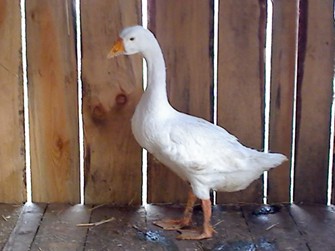 Gęś suwalska - ptaki te charakteryzuje upierzenie najczęściej białe, niekiedy jednak bywa ono łaciate lub siodłate. Mała głowa osadzona jest na długiej i masywnej u nasady szyi, dziób i nogi są krótkie o barwie pomarańczowo-czerwonej. Tułów krępy i niezbyt długi. Gęsi suwalskie odznaczają się dobrymi wskaźnikami reprodukcji, mocną budową ciała, dobrym umięśnieniem i małym otłuszczeniem tuszek, a także dużą żywotnością, odpornością na choroby i niezwykłą przydatnością do chowu ekologicznego w małych gospodarstwach, bardzo dobrze wykorzystują paszę.Gęsi suwalskie kwoczą i dobrze wysiadują jaja oraz chętnie wodzą pisklęta. Gęś tuluska Jest to jedna z największych gęsi, o wysokiej mięsności, dawniej hodowana przemysłowo przy bardzo intensywnym tuczu. Ma głowę średniej wielkości, płaskie czoło łączy się z krótkim, ciemnopomarańczowym dziobem, który u nasady jest wysoki. Ich cechą charakterystyczną jest tzw. sakiewka, utworzona pod dziobem aż do górnej części szyi, opierzona, występująca w miejscu podgardla. Oczy w kolorze ciemnobrunatnym mają pomarańczową oprawę. Szyja jest stosunkowo krótka i gruba, pewnie osadzona. Pierś szeroka, dobrze zaokrąglona, co powoduje jej wypukłość. Brzuch pokryty wyraźnymi fałdami, bardzo duży przechodzący w długie i szerokie podbrzusze. Skrzydła są mocne i szerokie, dobrze przylegające do ciała, lotki krótkie, ale dobrze wykształcone i grube. Nogi są krótkie i mocne koloru ceglasto czerwonego. Opierzenie szaro popielate, pierś jasnoszara, podbrzusze szarobiałe. Pióra ogona są ciemne z jasnymi lamówkami. Gęś chińska (garbonosa) –Jej cechą charakterystyczną jest garb, biegnący od nasady dzioba do środka głowy. Ptaki czysto rasowe można rozpoznać po ciemno zabarwionych dziobach bez przebarwień pomarańczowych. Masa ciała ptaków waha się od 4 do 6 kg. Uważane są za dobrą rasę pastwiskową. Hodowla ich jest prosta i nie wymaga zbyt dużo wysiłku hodowcy. Gęsi te składają jaja w dwóch seriach po 15 w każdej, dobrze je wysiadują, a gąsięta są niezwykle odporne na warunki odchowu. Mięso tej rasy uznawane jest za przysmak.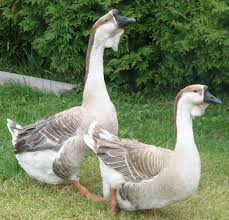 Gęś włoska biała – rasa wszechstronnie użytkowa, wyhodowana we Włoszech. Cechuje się dużą masą ciała i dobrą nieśnością. Ubarwienie ptaków jest białe. Głowa osadzona na długiej szyi, mała, o stosunkowo długim, pomarańczowoczerwonym dziobie i dużych oczach umiejscowionych wysoko. Tułów jest długi, łagodnie zaokrąglony z wypukłą piersią. Skoki są mocne i o barwie czerwono pomarańczowej. Samice są dobrymi nioskami - ze względu na brak skłonności do wysiadywania jaj. Gęś kubańska –  wywodzi się od gęsi chińskiej. Do Polski została sprowadzona z Niziny Kubańskiej (Rosja). Na głowach ptaków tej rasy występuje charakterystyczny wyrostek czołowy o ciemnej barwie. Upierzenie ptaków jest szare z odcieniem brunatnym. Mają ciemny dziób oraz ciemnobrunatną pręgę biegnącą od czoła, wzdłuż grzbietowej części szyi do tułowia. Gęsi tej rasy mają bardzo dobre i nisko otłuszczone mięso. Budowa ciała ptaków jest krępa. Masa ciała gąsiorów wynosi średnio 5 kg, gęsi 4 kg. W sezonie nieśnym znoszą dużo bo od 50 do 100 białych jaj, o masie 130-150 g. Młode gęsi bardzo szybko przyrastają i nie odkładają dużo tłuszczu.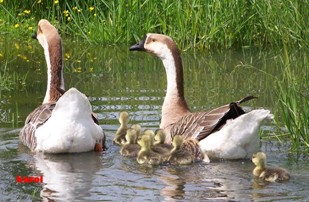 TYPY UŻYTKOWE INDYKÓW:
* lekki,* średni,* ciężki. Bronz szerokopierśny: rasa powstała w USA. Upierzenie ptaków jest barwy ciemnej, prawie czarnej, z zielonobrązowym odcieniem i metalicznym połyskiem, ale głowa i część szyi nie są opierzone. Oczy ptaków są koloru ciemnobrunatnego. U nasady dzioba znajduje się wyrostek skórny o długości cm, tzw. wisior. U samców na piersi widnieje pęczek czarnych piór, zwany pędzlem. Nieopierzone skoki są barwy żółtej. Indyki te mają silną budowę ciała. Szczególnie dobrze rozwinięta jest u nich pierś. Tułów jest długi i szeroki.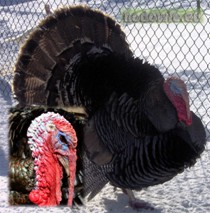 Beltsville: rasa ta została wyhodowana w USA w miejscowości Beltsville. Pod względem pokroju indyki te są podobne do osobników rasy bronz  szerokopierśny , ale mają mniejszą masę ciała i białe ubarwienie. Charakteryzują się krępą budową ciała i dobrze umięśnioną piersią. Barwa ich skoków jest różowa lub czerwonawa. Oczy są czarne. Ptaki tej rasy wcześnie dojrzewają.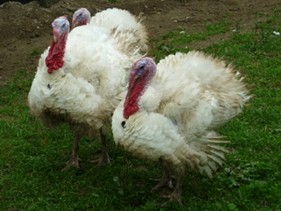 